Beilage 2Auswertungen des 2. Fragebogens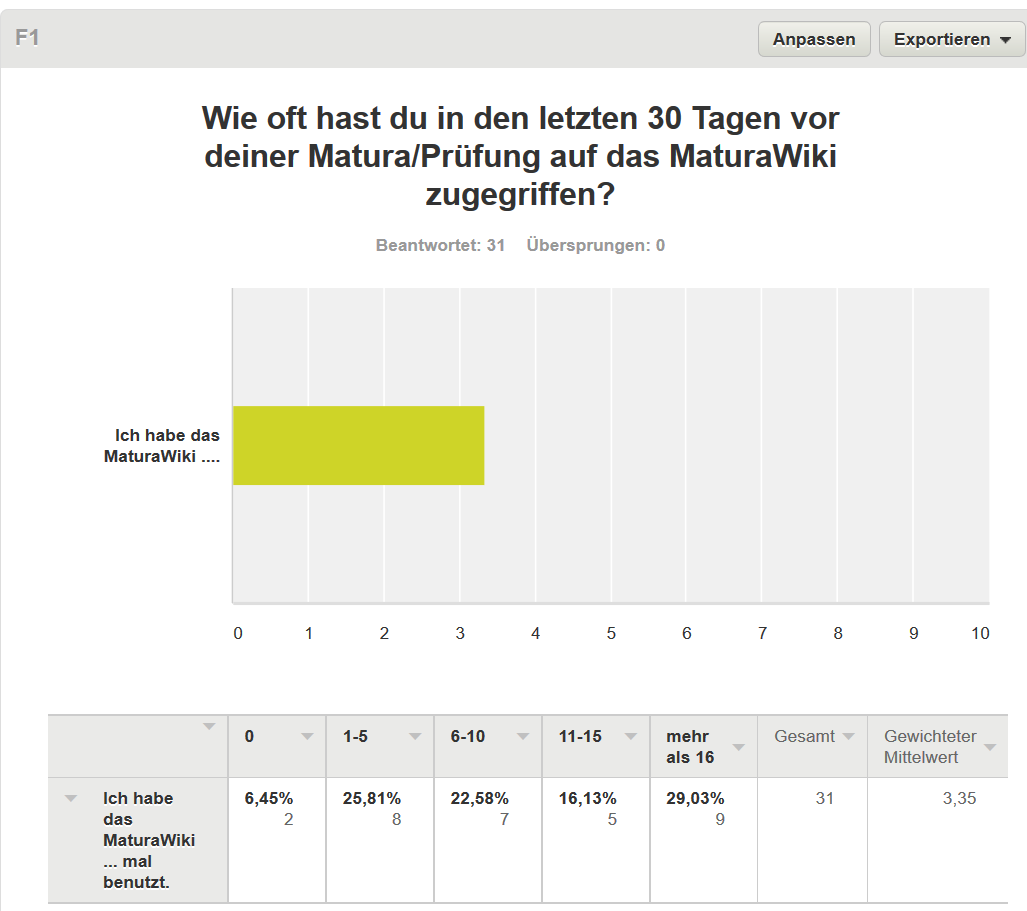 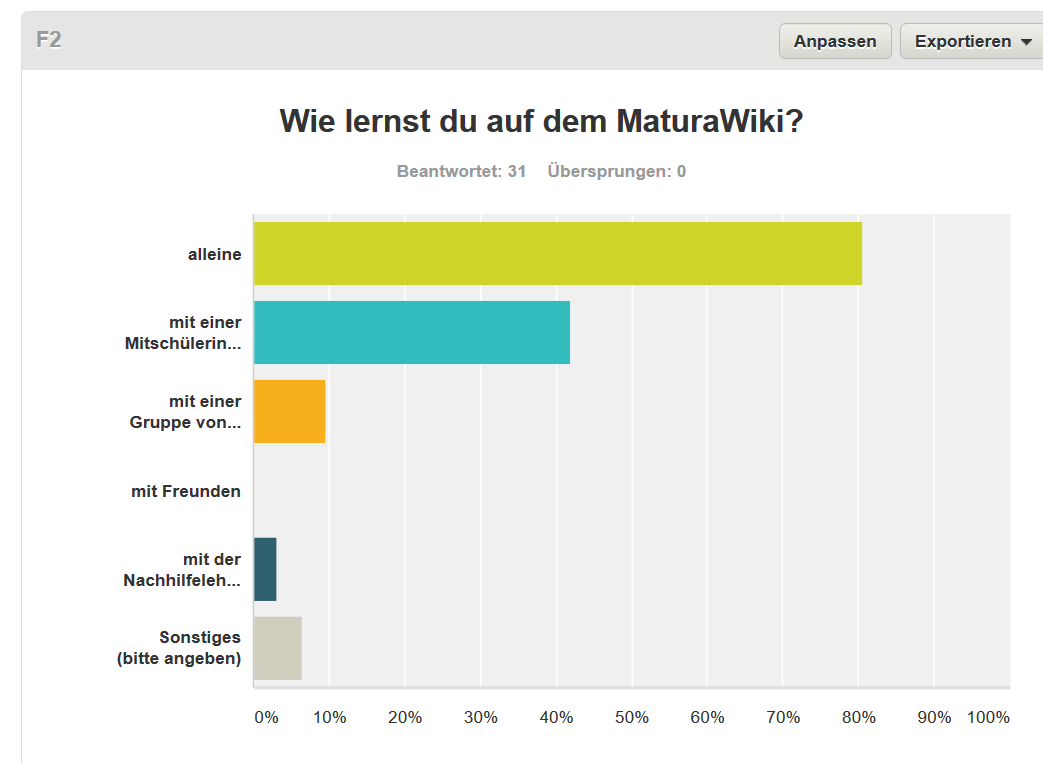 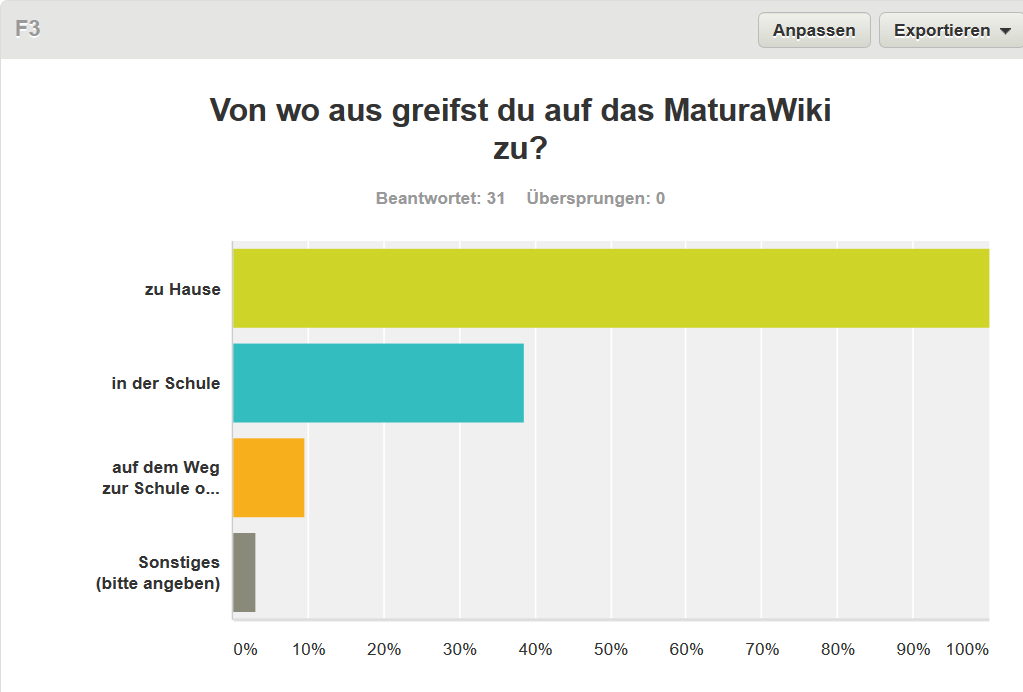 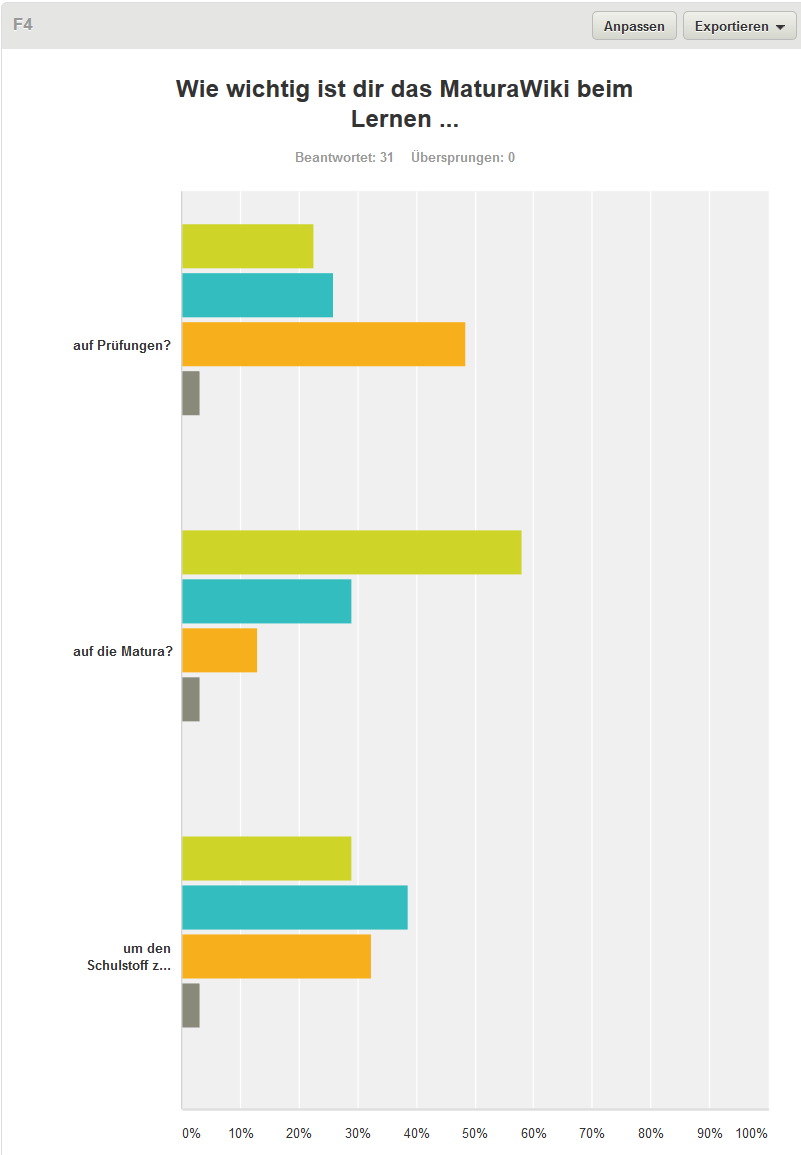 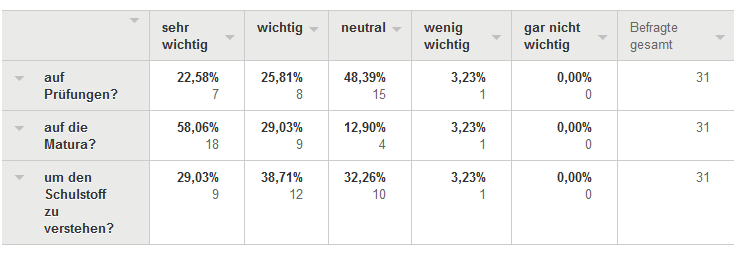 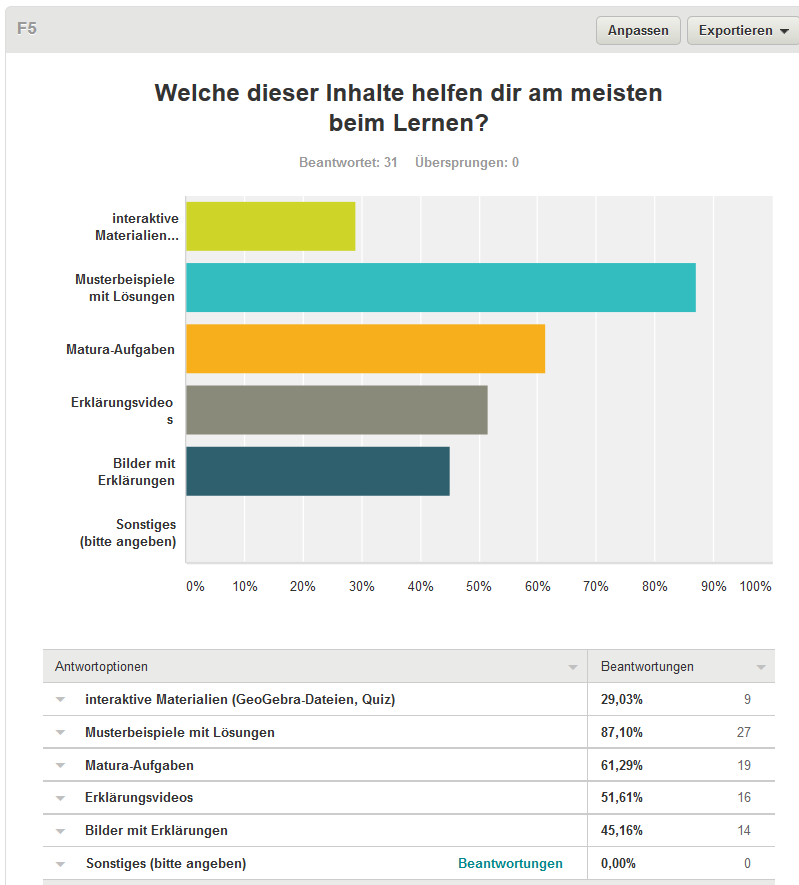 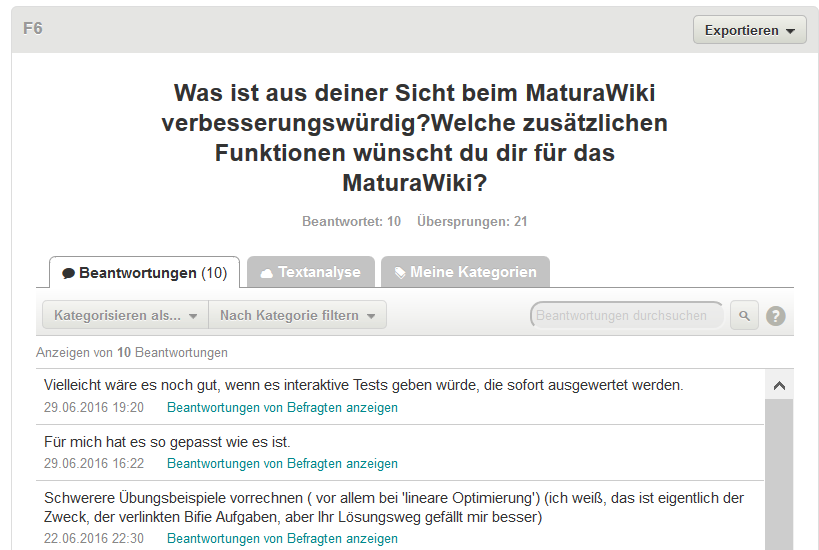 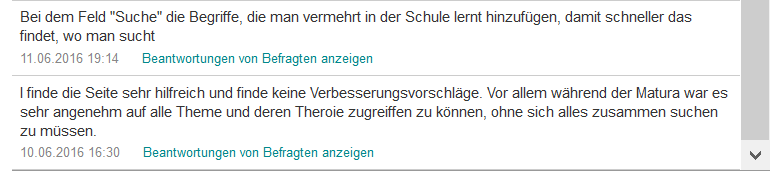 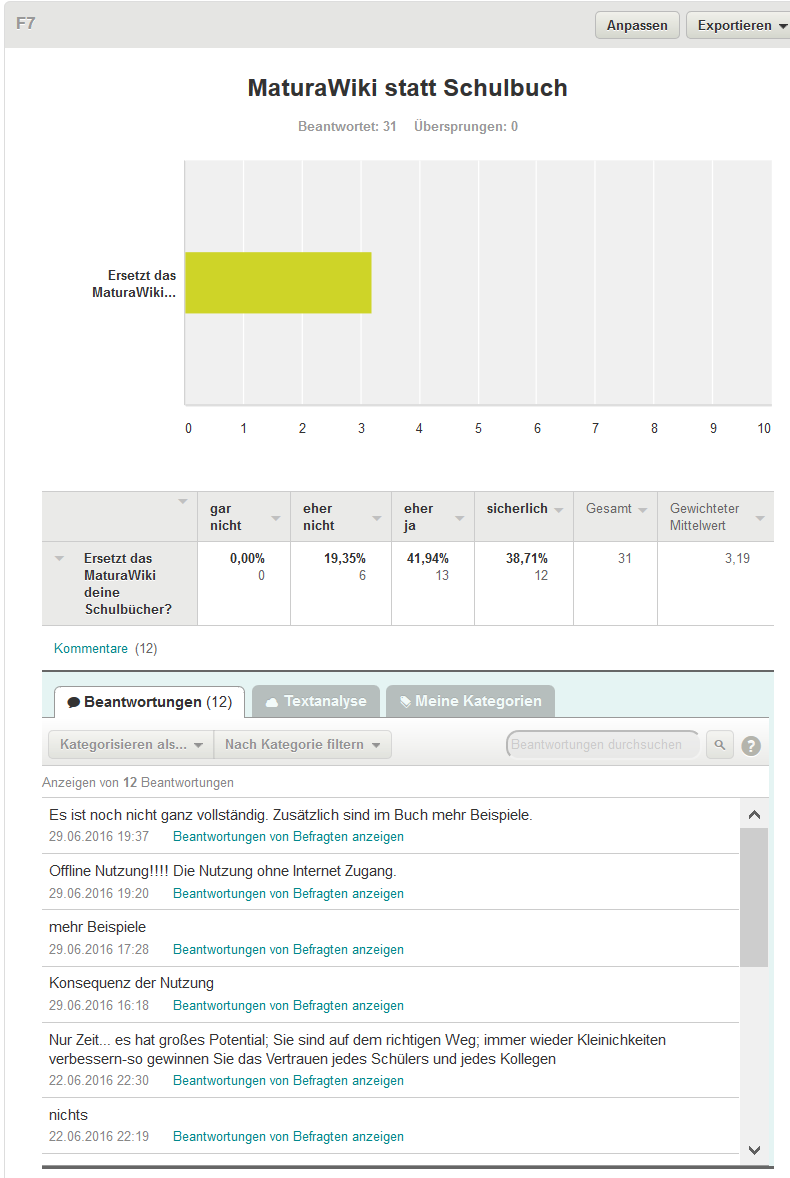 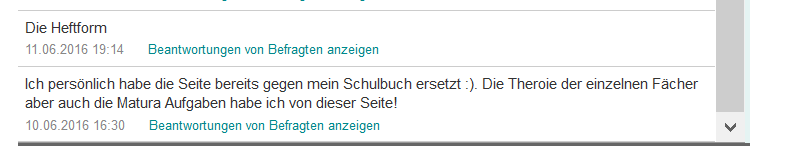 